V.G.A.  SAINT – MAUR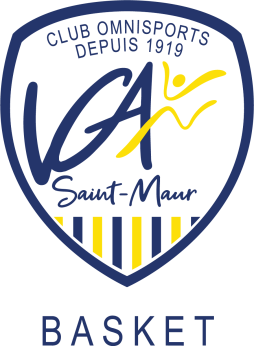 SAISON  2023/ 2024Mise à jour du 21juin 2023CATÉGORIES MASCULINESANNÉES  DE NAISSANCECATÉGORIES FEMININESANNÉES  DE NAISSANCEU 72017 / 2018U 72017 / 2018U 92015 / 2016U 92015 / 2016U 112013 / 2014U 112013 / 2014U 132011 / 2012U 132011 / 2012U 152009 / 2010U 152009 / 2010U 172007 / 2008U 182006 / 2007 / 2008U 202004 / 2005 / 2006U 202004 / 2005Seniors2003 et  avantSeniors2003  et  avantAnciensNé avant le 01/01/1988